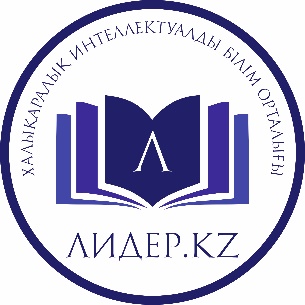 А Қ П А Р А Т Т Ы Қ     Х А Т «ҰЛАҒАТТЫ ҰСТАЗ»  атты республикалық ғылыми-әдістемелік жинағыБағыты: білім беруҚатысушылар: Жоғарғы оқу орындарының, колледж, мектеп мұғалімдері, балабақша меңгерушілері мен тәрбиешілеріҚатысушы жұмыстарын қабылдау мерзімі: әр айдың  30 жұлдызына  дейінҰйымдастырушы:  «Лидер.kz» Халықаралық интеллектуалды білім орталығыМекен жайы: Алматы қаласы, Жандосов көшесі, 60а. 87074491851; 87078118933; 87009931426Журналдың мақсаты: Ұстаздық етіп жүрген мұғалімдердің мәртебесін асқақтатып, олардың елеулі еңбек жетістіктерін республикамызға мақтанышпен паш ету және жаңа форматтағы оқыту үрдісін ұйымдастыру бойынша тәжірибе алмасу.Жинаққа жариялану қазақ, орыс және ағылшын тілдерінде жүргізіледі.Жинаққа материал өткізу мерзімі және тәртібі: Жинаққа ұсынылатын өтініштер мен жұмыстар  әр айдың 30 жұлдызына дейін қабылданады. Ережеге сәйкес келмеген материалдар қарастырылмайды.  Жинаққа шығу  жарнасы: 3500 (үш мың бес жүз) теңге Қатысушылар белгіленген күннен кешікпей жұмыстарын жіберуі керек.Қатысушы жарна төленген түбіртек көшірмесін leader.kz@inbox.ru почтасына жұмыстарымен қосып жолдауы тиіс.    Жинаққа  мақала жіберген педагогтарға арнайы сертификаттар беріледі. 25 адамнан жоғары қатыстырған, ұйымдастыруға атсалысқан мұғалім «Лидер.kz» Халықаралық интеллектуалды білім орталығының атынан арнайы халықаралық дәрежедегі төсбелгімен марапатталады.«ҰЛАҒАТТЫ ҰСТАЗ»  атты республикалық ғылыми-әдістемелік жинағына өтінішҚосымша 2Жинақ материалдарын ресімдеуге қойылатын техникалық талаптар:Баяндама (мақала, ашық сабақ т.б) мәтіні 4 парақтан аспауы қажет және тіркеу формасы Word мәтіндік редакторы бойынша жазылу керек:Суреттер *jpg немесе gif форматта кескінделуі қажет.Бет параметрлері: сол жағы – 2 см., оң жағы 2 см., жоғары және төменнен 2 смШрифт: Times New Roman (кегль 12)Жолдарының арасы 1 интервалАзат жолдың басталуы 1,25 смМақала атауы майлы бояумен ортаға жазылады.Одан төмен автордың толық аты-жөні, қала, мекеме атауы және қызметі ортаға жазылады;Мақала парақтары нөмірленбейді.!!! Ұйымдастыру  алқасы  мақалалар мазмұнына жауап бермейді.Материалдар leader.kz@inbox.ru  электрондық поштасына қосымша тіркеме файлдар түрінде  (файл атауы,  автордың аты- жөні, материал тақырыбымен)  жолдануы  керек.Қосымша сауалдар үшін: 87074491851; 87078118933; 87009931426Байқауға қатысу үшін төленетін жарнапұлға арналған банк реквизиттері:«Kaspi Bank», «Kaspi Gold» карточкасы:  5169 4931 1778 3970 ИИН: 600901401563 «Halyk bank»: 4402 5735 8289 6926 ИИН: 600225402110Қатысу үшін төленген жарнапұл түбіртегін  leader.kz@inbox.ru  почтасына жолдауы керек.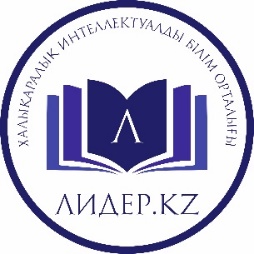 ИНФОРМАЦИОННОЕ ПИСЬМОРеспубликанский научно-методический сборник «ҰЛАҒАТТЫ ҰСТАЗ»Направление: образованиеУчастники: преподаватели вузов, колледжей, школ, заведующие и воспитатели детских садовСрок подачи работ участников: до 30 числа каждого месяцаОрганизаторы: Международный интеллектуально-образовательный центр «Лидер.kz»Адрес: город Алматы, улица Джандосова, 60а. 87074491851; 87078118933; 87009931426Цели: поддержать статус педагога, вместе с этим определить ососбенности и эффективность образования, обмен опытом по оргнанизации процесса обучения нового формата.Материалы на публикацию  принимаются на казахском, русском и английском языках.Условия и порядок публикации материалов в сборникеЗаявки и материалы принимаются до 30 числа каждого месяца. Материалы не соответсующие требованиям не рассматриваются. Оргвзнос для размещения материалов: 3500 (три тысяча пятьсот) тенге. Участники должны отправить свои работы не позднее указанного срока.Участники отправляют материал и сканированную квитанцию на почту   leader.kz@inbox.ru.   Каждому участнику выдается сертификат и сборник материалов. Педагогам оказавшим помощь в организации, выдается медаль Международного интеллектуально-образовательного центра  «Лидер.kz». Приложение 1Заявка на Республиканский научно-методический сборник«ҰЛАҒАТТЫ ҰСТАЗ»         Қосымша 2Технические требования к офрмлению материалов:Текст работы (статьи, открытого урока и т.п.) не должен превышать 5-ти страниц и должен быть выполнен в текстовом редакторе Word:Рисунки должны быть оформлены в формате*jpg или gif .Параметры страницы: слева – 2 см., справа 2 см., сверху и снизу 2 смШрифт: Times New Roman (кегль 12)Интервал - 1 Абзац - 1,25 смТема статьи пишется жирным шрифтом.Далее пишется ФИО, город, место работы и должность автораЛисты не нумеруются.! За содержание статьи и ошибки организационный комитет  ответсвенности не несет. Материалы отправляются на электронную почту  leader.kz@inbox.ru Контактные телефоны: 87074491851; 87078118933; 87009931426Реквизиты банка, для оплаты оргвзноса:«Kaspi Bank», карточка «Kaspi Gold»:  5169 4931 1778 3970 ИИН: 600901401563 «Halyk bank»: 4402 5735 8289 6926 ИИН: 600225402110Для участия в конкурсе, необходимо отправить сканированную   квитанцию на электронную почту: leader.kz@inbox.ru 1Аты-жөні (толық)2Қызмет орны (лауазымы)3Мақала тақырыбы4Байланыс телефондары6Электрондық поштасы (e-mail)1ФИО (полностью)2Место работы и должность3Тема работы4Контактные телефоны6Электронная почта(e-mail)